Polohová „potenciální“ energieZnačíme EpJednotka J (džaul)Potenciální energie je rovna práci, kterou musíme vykonat při zdvižení tělesa do nějaké výšky.Ep = m * g * h [J]Ep ……. Polohová energie (J)m …….. Hmotnost tělesa (kg) g ……… gravitační konstanta, zrychlení g = 10h …….. výška (m)Čím větší hmotnost, tím větší polohová energie.Čím větší poloha vzhledem k nulové hladině, tím větší potenciální energie.Polohová energie tělesa závisí na jeho hmotnosti a výšce nad nulovou hladinou „h0“.Nulová hladina: Pokud nebude uvedeno jinak, budeme nulovou hladinu vztahovat k povrch Země. Nulovou hladinu, či-li výšku „h“ můžeme také vztahovat například k podlaze, k desce stolu, k hladině moře, …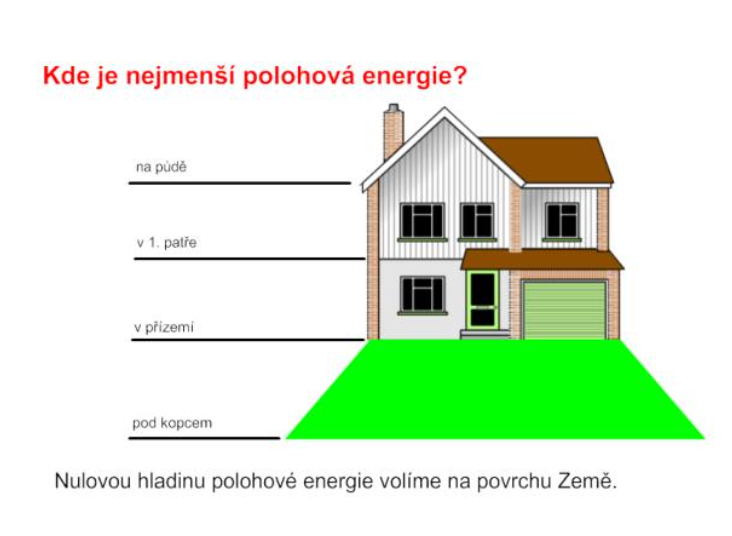 Jablko má určitou polohovou energii k povrchu země. Kniha na poličce má určitou polohovou energii vzhledem k podlaze.Příklad: Vysokozdvižný vozík zdvihl paletu se zbožím o hmotnosti 400 kg vzhůru do výšky 2m. Jaká je polohová energie zboží vzhledem k povrchu Země?m = 400 kgh = 2 mg = 10 Ep = ? (J)Ep = m * g * hEp = 400 * 10 * 2Ep = 8000 J = 8 kJPolohová energie vozíku je 8 kJ.Polohová energie pružnostiMá ji pružina nebo pružně zdeformované těleso.(péro v autíčku na klíček, péro v natahovacích hodinách, natažená gumička, tětiva luku, …)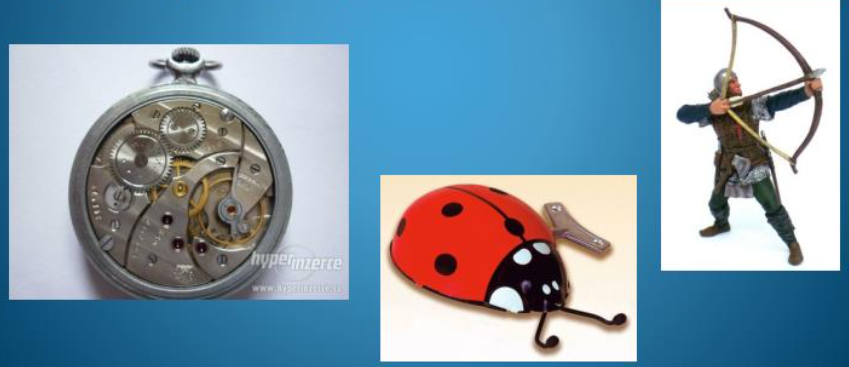 K protažení nebo stlačení pružiny musíme vykonat určitou práci. Stejně velkou práci vykoná pružina po uvolnění a její prodloužení zanikne.Také stlačený plyn nebo pružně zdeformované těleso mají polohovou energii.Domácí úkol na tento týden (od 16. – 20. 11.)  je opsat zápis učiva do sešitu (žlutě podbarvený text) a vypracovat úkoly z učebnice na str. 38 cv. 1, 2, 3, 4, 5 v sekci úkoly „U“